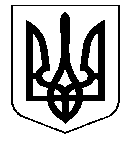 УКРАЇНАНОСІВСЬКА  МІСЬКА  РАДАНОСІВСЬКОГО  РАЙОНУ ЧЕРНІГІВСЬКОЇ  ОБЛАСТІВИКОНАВЧИЙ  КОМІТЕТР І Ш Е Н Н Я25 жовтня  2018 року	м. Носівка	№ 315Про передачу в господарське відання КП «Носівка- Комунальник» мережі  вуличного освітленнянаселених пунктів  Носівської міської ради	Відповідно до статті 29 Закону України «Про місцеве самоврядування в Україні», з метою належного обліку майна комунальної власності, його ефективного  використання та належного обслуговування, а саме мереж вуличного освітлення  населених пунктів Носівської міської, виконавчий комітет міської ради  вирішив:         1. Погодити  передачу з оперативного управління (з зняттям з балансу) Носівської міської ради в господарське відання  (з постановкою на баланс)  КП «Носівка-Комунальник» Носівської міської ради мережі вуличного освітлення  населених пунктів Носівської міської ради згідно додатку 1 з балансовою вартістю 799648,02 грн., для подальшого їх обслуговування. 2. Подати проект рішення  з даного питання на розгляд постійних комісій та сесії міської ради.          3. Контроль за виконанням даного рішення покласти на заступника міського голови з питань житлово-комунального господарства Сичова О.В. Керуючий справами виконавчогокомітету  міської  ради                                                             І.І. Власенко